Приложение 1ТЕХНОЛОГИЧЕСКАЯ КАРТА «Изготовление кронштейна»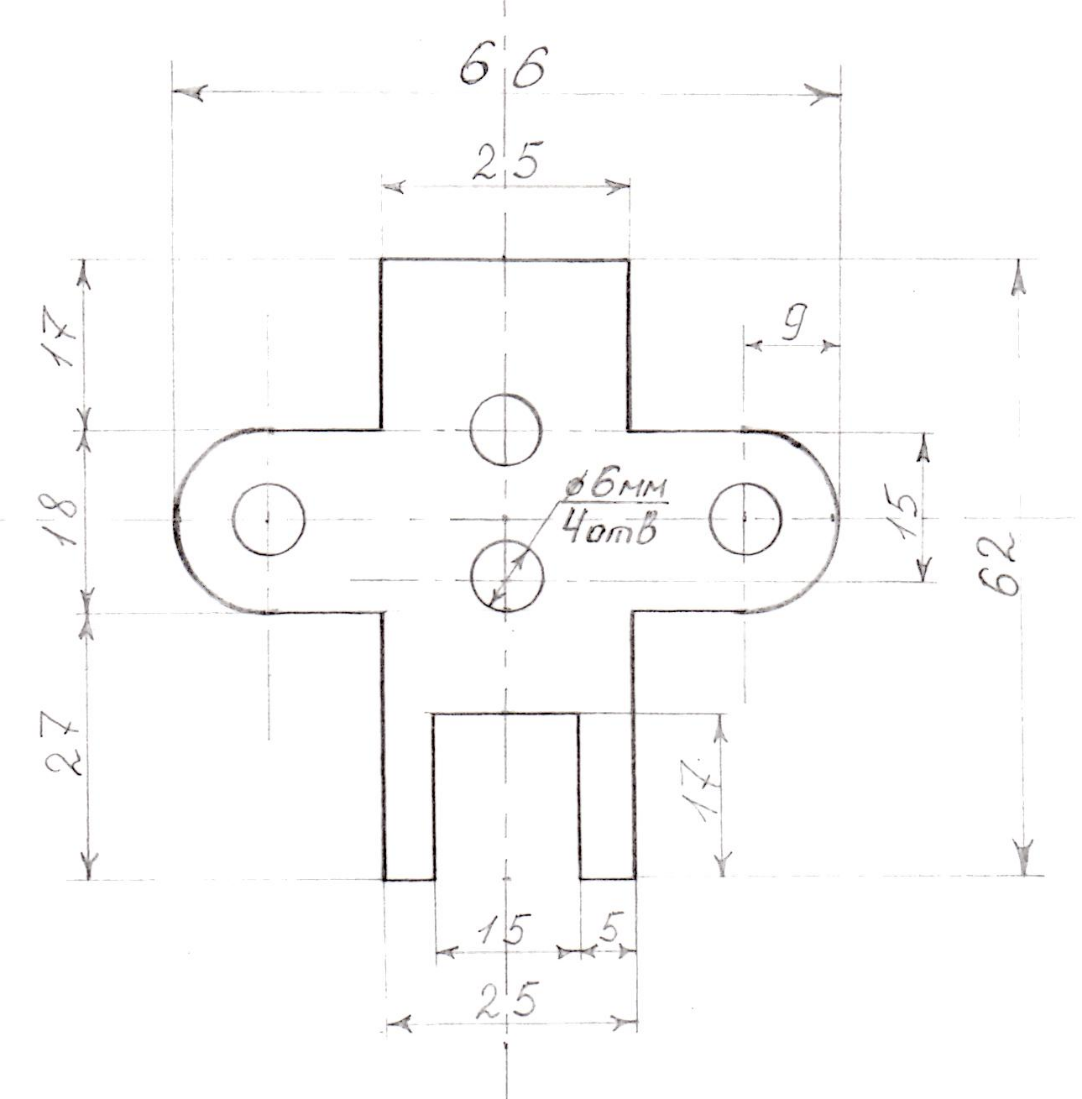 Приложение 2Приспособление для накручивания резиномотора для подводных лодокМотивация и преимуществаДанное приспособление создано для упрощения накручивания резины на резиномоторах подводных лодок. При помощи с накручиванием резины на резиномотор может справиться один человек, тогда как раньше для этой процедуры необходимо было два человека. Кроме того, благодаря этому приспособлению отпала необходимость считать обороты резины.ПреимуществаРабота по накручиванию резины значительно облегчается Работу выполняет один человекНет необходимости считать оборотыОписаниеДанное приспособление состоит из основания, сделанного из ДСП. Размеры основания – 150 х 700 мм. На нем установлена подставка для подводной лодки и профиль с размером 20 х 40мм, в котором нарезана резьба М6. В резьбу вставлен винт, на одном конце которого прикреплен крючок, а в другой конец заправлен шуруповерт. В нулевой точке на основание приклеена линейка. В связи с тем, что шаг резьбы 1 мм, один оборот равен 1 мм. Таким образом, с помощью линейки мы легко определяем количество оборотов резины вокруг резиномотора. На подставку устанавливается подводная лодка с резиномотором, один конец которой закреплен к винту лодки, а второй мы крепим к крючку винта. После этого наматываем необходимое количество оборотов с помощью шуруповерта и линейки. Затем снимаем с крючка винта резину и закрепляем ее на крючок подводной лодки. Резиномотор заправлен.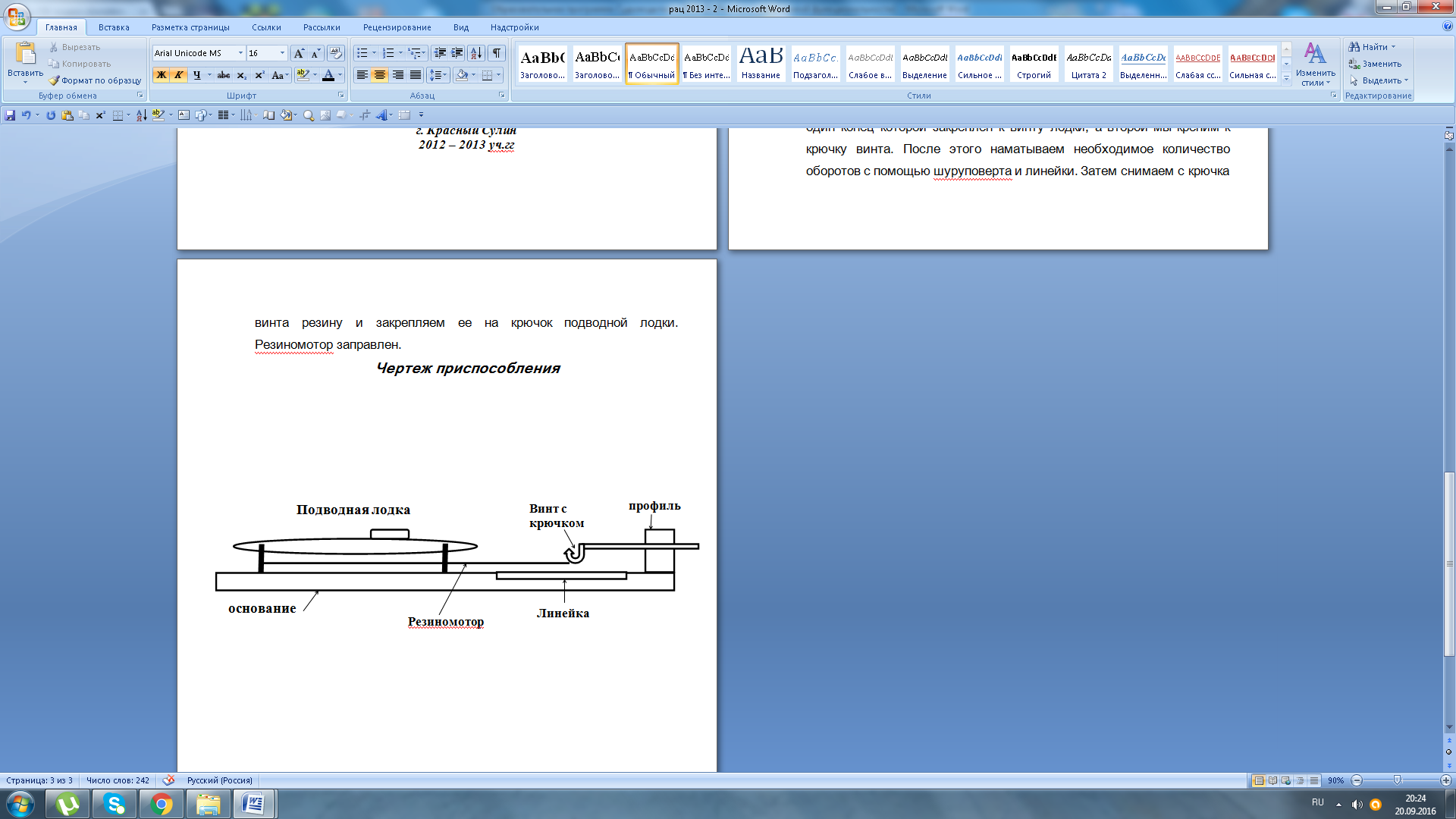 Приложение 3Раздаточный материал для создания модели судна Bonder из бумаги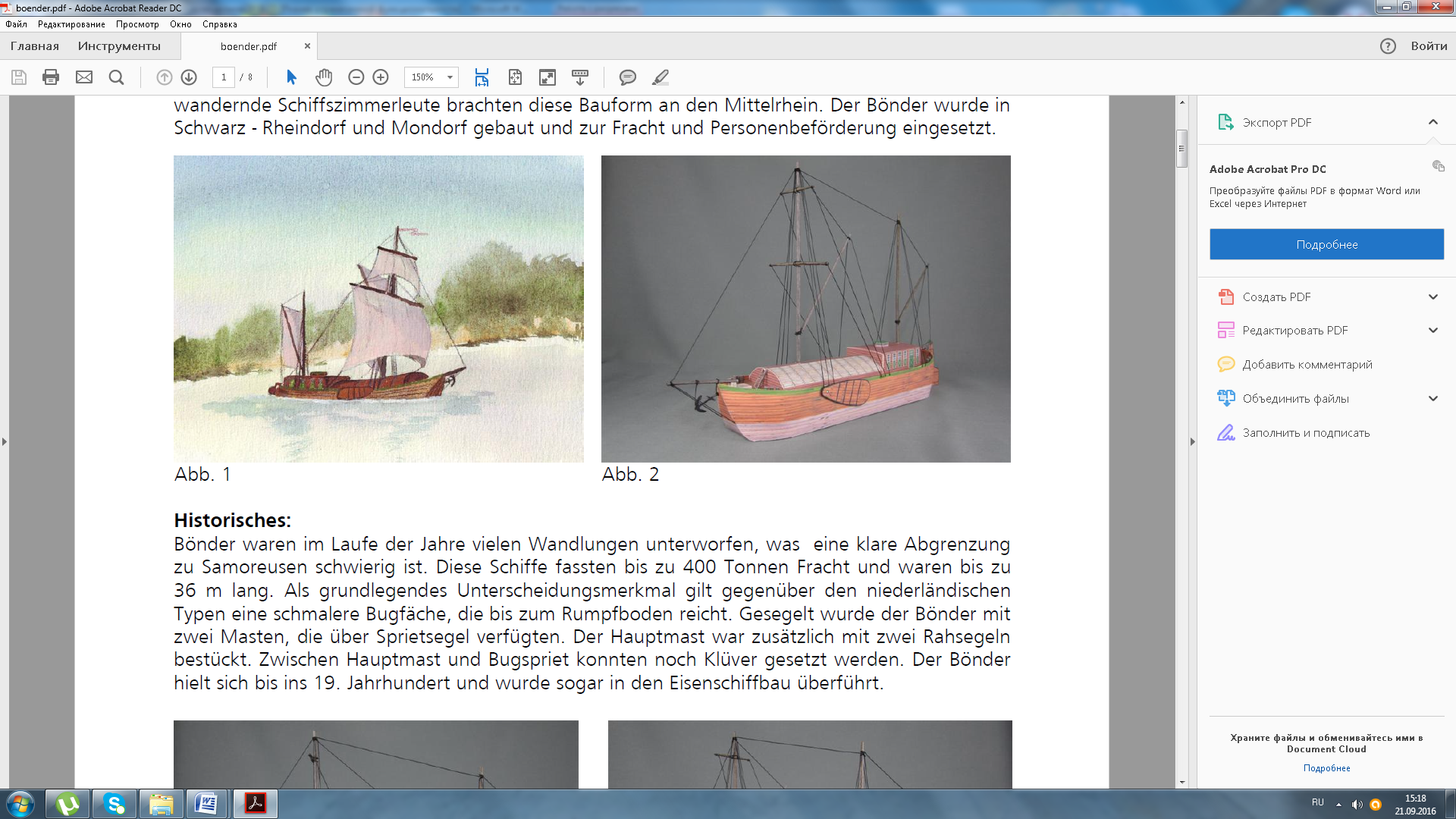 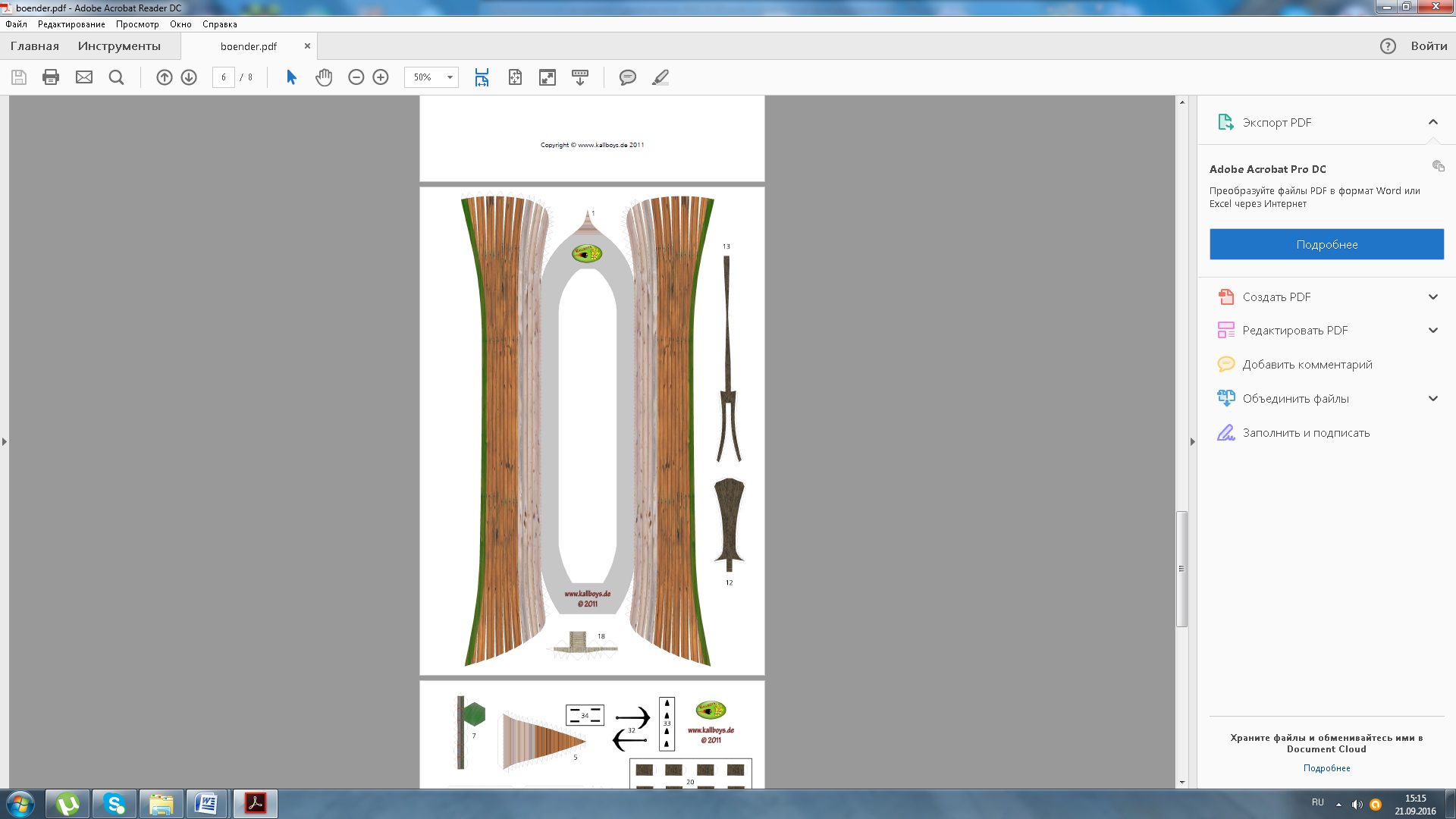 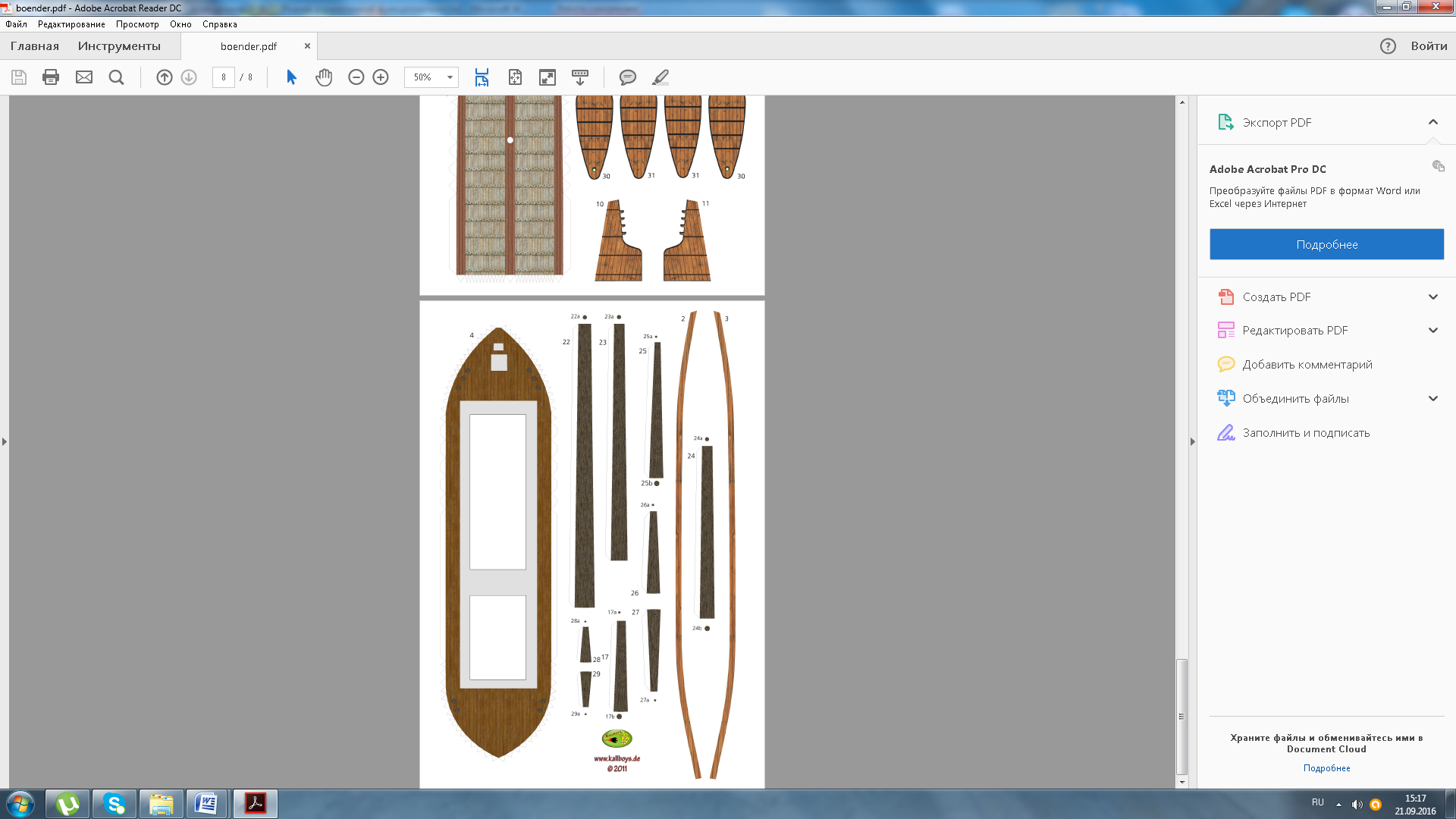 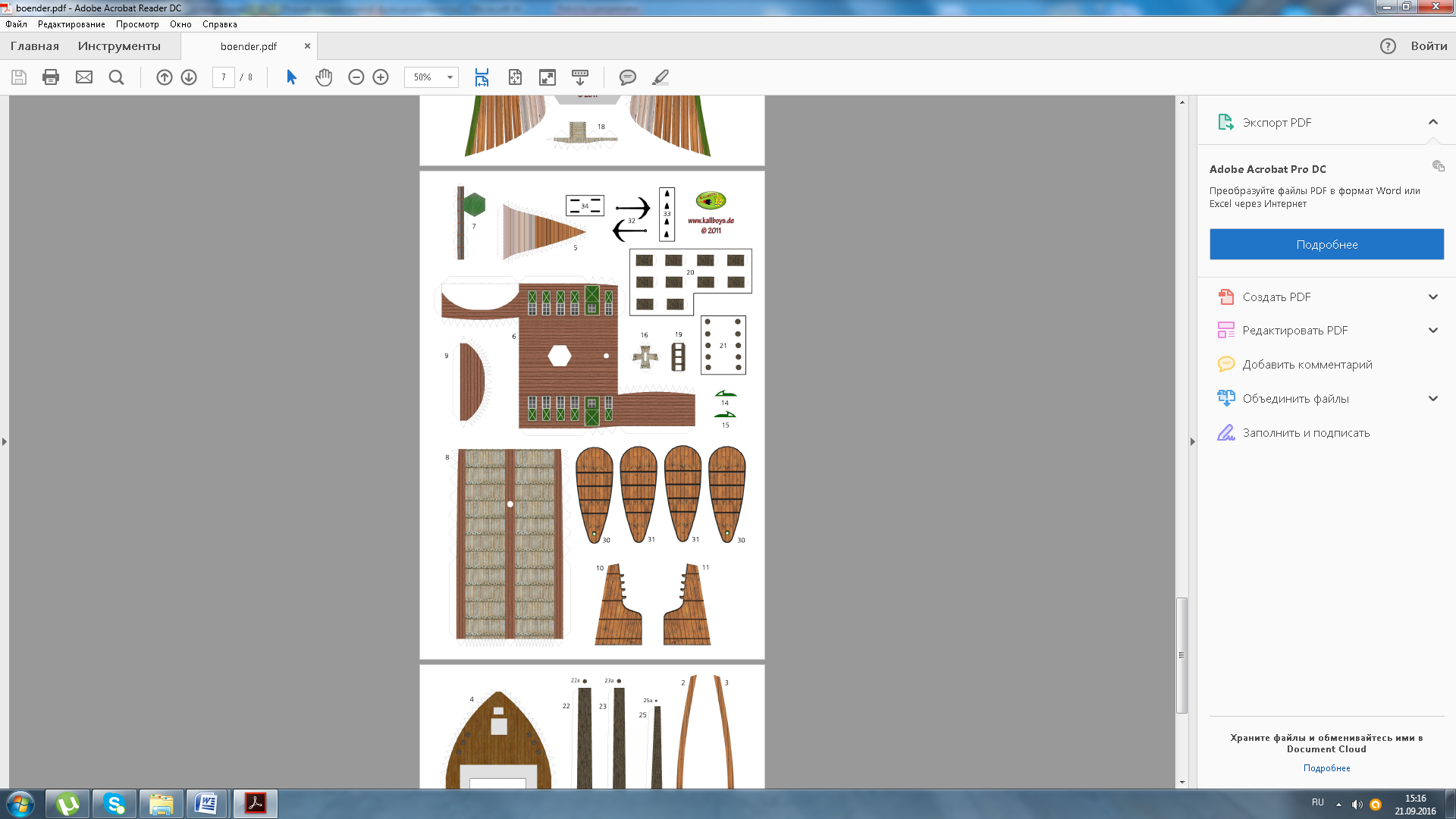 Приложение 4Раздаточный материал для создания модели судна Викинг из бумаги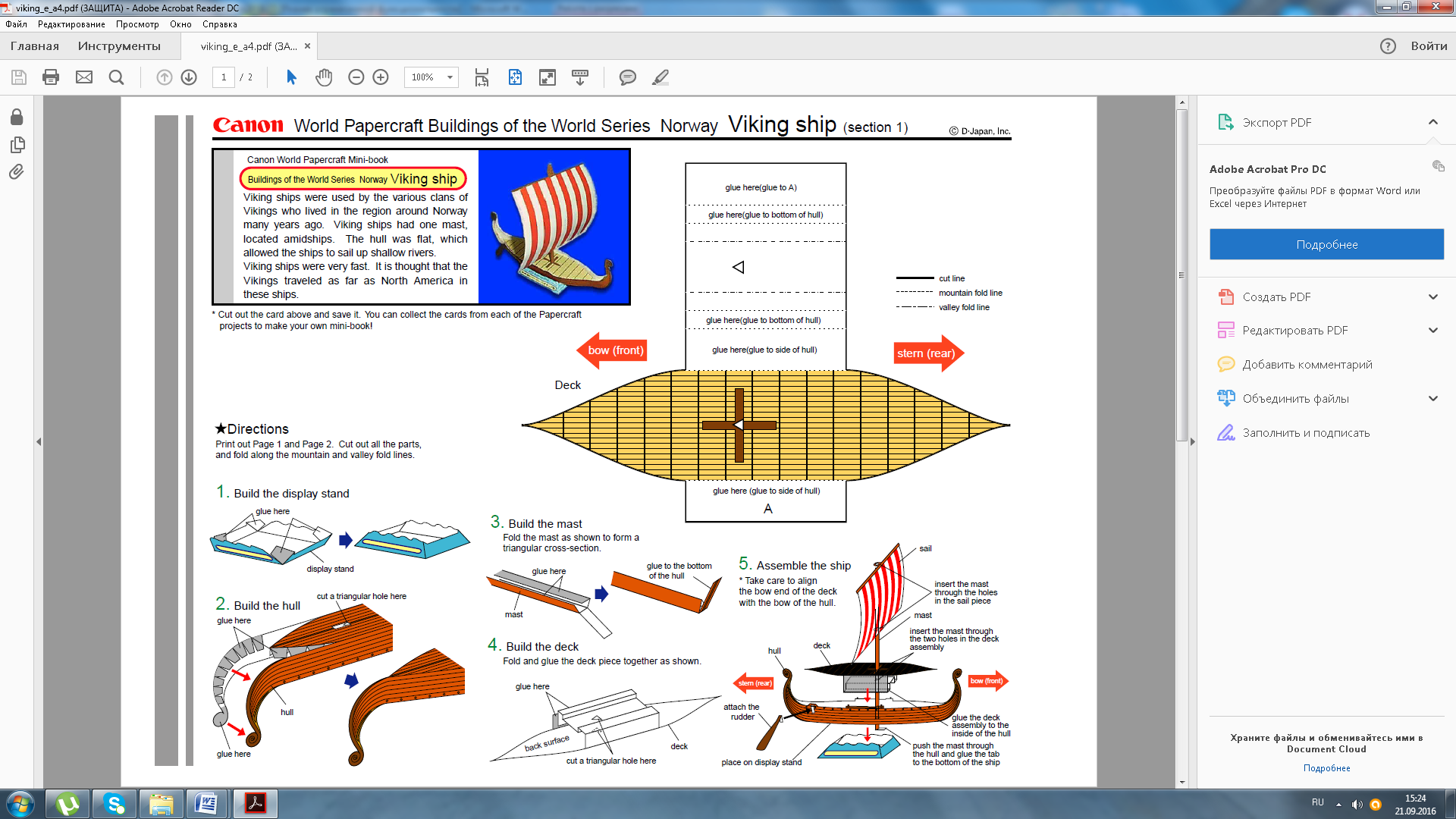 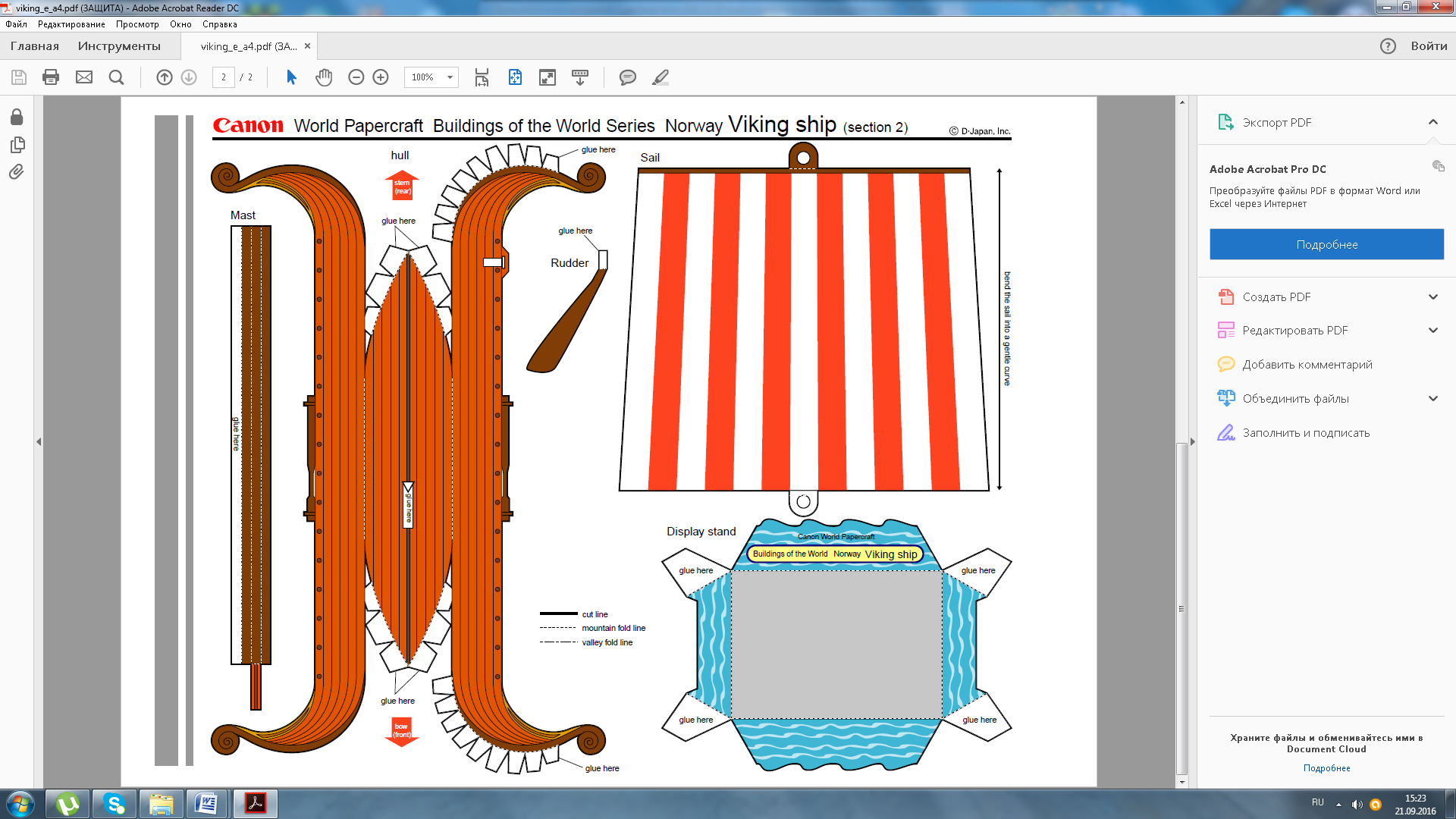 № п/пНаименование операцииИнструменты и приспособленияВремя на операцию1Разметить заготовку кронштейна по чертежуЧертилка, линейка, циркуль15 мин2Вырезать и вырубить заготовку кронштейна по контуруНожовка, зубило, молоток, крейцмейсель, слесарные тиски25 мин3Опилить заготовку кронштейна по контуруНабор напильников15 мин4Проверить размеры заготовки кронштейнаЛинейка, штангенциркуль5 мин5Разметить центры отверстий, накернитьЧертилка, линейка, штангенциркуль, кернер, молоток10 мин6Сверлить отверстия диаметром 6 ммВертикально-сверлильный станок, набор сверл, плоскогубцы15 мин7Зачистить отверстияНабор напильников5 мин